令和５年度放課後児童クラブ　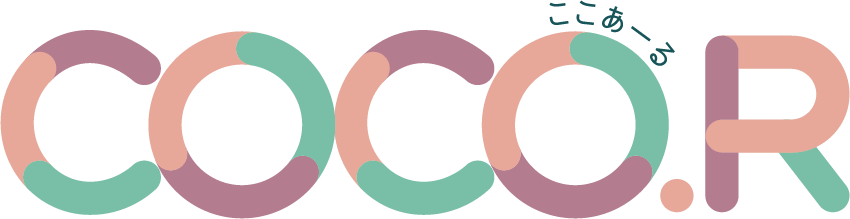 ご利用のしおり放課後児童クラブCOCO.R　SAKURADAI ご利用のしおり 　放課後児童クラブは、小学校及び特別支援学校小学部に就学している児童の保護者が労働等により昼間家庭にいない場合に、授業の終了した放課後、及び春・夏・冬休み・土曜日等の学校休業日、放課後児童クラブにおいて家庭に代わる生活の場を確保し、適切な遊びや指導を行うことにより、その児童の健全な育成を図ることを目的とするとともに、仕事と子育ての両立支援を図る施設です。 運営方針 家庭的な雰囲気の中で、児童の自主性、主体性を重んじ、自由でのびのびとした保育を行います。 ２、 運営内容 児童は、指導員のはたらきかけや援助のもと、毎日の生活の中で様々な体験を通して成長・発達していきます。そのために、１人ひとりが大切にされ、仲間や指導員と楽しく遊び・生活できるよう環境づくりを行います。 ３、 運営主体放課後児童クラブCOCO.R　SAKURADAIは「特定非営利活動法人mazel.be」が花巻市より委託を受けて運営をいたします。４、 事業概要５、 職員体制施設長　1名保育士　１名放課後児童支援員　2名支援補助員　1名運転手　１名６、 開所時間 ７、土曜日利用にあたり・土曜日の利用については、原則お仕事をされてる方のみのお預かりとなります。　・保育を希望する方は、水曜日までにコドモン又は口頭にてご連絡ください。　お仕事がお休みの場合は、ご自宅での保育を宜しくお願いします。※万が一、仕事がお休みの場合、利用されたい方はご相談ください。８、 休業日 ・日曜日・祝日 ・お盆休み（8月１３日～8月１６日まで） ・年末年始（12月29日～1月3日まで）・災害、感染症等による学校の臨時休校日 ・その他休業を必要とする日 ９、 利用料について・兄弟姉妹同時入所（2人目以降）・ひとり親世帯・生活保護世帯には、１／２減免規定がありますので、減免申請書を提出してください。 （利用料減免申請書はCOCO.Rにあります）・利用料の納入については、エンペイを利用してのコンビニ納付、バーコード決済等、クレジット決済をお願いしております。 ・正当な理由なく利用料を３ヵ月以上滞納しますと、退所していただく場合もあります。・短期利用に関しては、定員の範囲を超える利用はお断りさせていただくことがございます。１０、 各種届出・転居、勤務先変更などがありましたら、速やかに届け出てください。・１か月単位で休む場合は、休所届を提出してください。・退所する場合は、退所届を提出してください。（休所届・退所届の用紙はCOCO.Rにあります。） ※半年に一度、就労状況について確認を取らせていただきます。１１、 送迎について・学校からCOCO.Rまでの移動は送迎車で行います。 （旧ポラン保育園での事業実施期間のみ）・帰りは保護者の方のお迎えをお願いします。・長期休み等、朝から利用する場合は、低学年の児童は必ず保護者の方が連れてきて 来て下さい。※土曜日、代休の日は送迎は行いません。１２、 連絡について・休む場合は、必ずアプリ（コドモン）か電話でお知らせください。・子どもの口頭での連絡は認めておりません。・子どもの健康状態及び短縮授業等についてもアプリでお知らせください。・学校には、COCO.Rを利用していることを必ず連絡してください。・平日、13：００以降の欠席についてはお電話での連絡をお願いします。１３、「コドモン」の使用について ・COCO.Rからの連絡は基本的にアプリで行います。 ・アプリをご利用できない場合は、電話にてご連絡ください。　　（こちらで連絡帳を用意致します。） ・ICカードを使い、登降所管理を行います。ICカードを配布しますが、取り扱いには十分お気を　つけてください。※紛失してしまった場合は、再発行手数料500円を負担していただきます。１４、 持ってくるもの・着替えが必要な方は、持ち物に名前を記入して持たせてください。・歯ブラシ、コップ※必要に応じてコドモンにて連絡いたします。１５、 昼食、おやつについて・給食のない日や土曜日、長期休み期間は、昼食を持たせてください。・市販の昼食を利用する場合は、登所前に購入して持たせてください。  ・児童が現金を持参し、単独でコンビニなどに買いに行くことは禁止しています。 ・手作りをする場合もあります。その際は事前に連絡します。・昼食時は、麦茶を用意しています。 ・おやつはこちらで用意します。 ・アレルギー等がある方は、事前にお知らせください。１６、薬について・怪我などが発生した場合は、応急処置は行います。・医療機関が処方した薬がある場合は、予め保護者の方から連絡を頂いていれば、その時間に声がけするなど対応をします。・市販薬を飲ませる事はしません。必要がある方は、指導員までお知らせください。※お薬を持たせる場合は、コドモンにて必ずお知らせください。１７、 傷害保険 　COCO.Rでは傷害保険に加入します。保険料の負担はありません。　 保険料の支払いに関しましては、保険会社との相談になります。※敷地内で起きた、車の事故等トラブルに関しましては、一切責任を負いませんので、ご了承ください。１８、 非常時の対応について台風や災害が起きた場合は、指導員が児童の安全を守り保護しますが、保護者に連絡を取りお迎えに来ていただく場合もあります。（花巻中学校が避難所になっております）※詳しくは、別紙の「緊急時における放課後児童クラブCOCO.Rの対応」をご覧ください。１９、 苦情解決について当事業所における苦情の受付及び利用等のご相談（苦情受付窓口）　　 関川　　（施設長）（苦情解決責任者）　吉田　　（代表理事）２０、 その他 ・お金や玩具(ゲーム機、ぬいぐるみ、おもちゃ)などは、持たせないでください。・宿題については、学校や学習塾のような教育施設ではない為、宿題を促すことはしますが、学習指導は行いませんので、ご家庭での確認をお願いします。２１、事業所一覧項目放課後健全育成事業名称放課後児童クラブCOCO.R　SAKURADAI運営特定非営利活動法人mazel.be代表理事　吉田 立盛（よしだ　たつもり）事業認可年月日令和５年４月１日所在地岩手県花巻市西大通り2丁目１３－８電話番号０１９４－７５－３９５０（代表）定員４０名開設日開所時間授業がある日９：００～１９：００土曜日・代休・長期休みの日７：３０～１９：００学年保育料（おやつ代含む）1年生～4年生１０，０００円5年生～6年生７，０００円延長７：３０前受け入れ・19時以降1回につき１，０００円（1世帯）短期（スポット）利用　（日額）おやつ代1,000円100円放課後児童クラブCOCO.R　SAKURADAI花巻市西大通り2丁目１３－８定員　　40名放課後等デイサービスCOCO.R久慈市門前３－１５２－１（２F）定員　　10名放課後等デイサービスCOCO.R Growth久慈市川崎町１２－４レインボータワー　２０２号定員　　10名放課後児童クラブCOCO.R久慈市門前３－１５２－１（１F）定員　　40名放課後児童クラブCOCO.R　SAKURA久慈市宇部町第5地割110-1定員　　40名